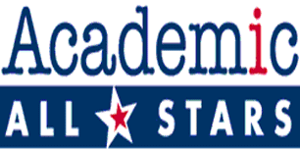 We are excited to celebrate our 4th Annual honorary list for our Paseo Aquatics athletes and Scholars, the Paseo Aquatics Academic All-Star Team!We understand what a challenge it can be for our swimmers to excel in the water as well as in the classroom. Between carpool, in the water training, out of the water training, rehabilitation and meet weekends, being an elite swimmer is very time consuming. Then add the adjustments to Jr. High and High School, new friends, old friends, high school swimming, more and more home work AND the reason our swimmers are there, an education! The application for our Scholastic All-Stars will be available June 27th – July 29th on our www.paseoaquatics.org website. All applications will need to be emailed to admin@paseoaquatics.org along with the swimmer’s transcript in PDF form from school NO LATER than July 28th with the full 2021-2022 school year’s classes. These are easily available on Infinite Campus or can be requested from your school. We will not accept report cards. Late applications will NOT be accepted or considered. This program mirrors the USA Swimming All-American team rules and regulations, with some adjustments to include junior high athletes as well as time-standard adjustments. Requirements • Applicant must have completed 7th, 8th, 9th, 10th, 11th or 12th grade and be a current year round Paseo Aquatics swimmer
• GPA Requirement – minimum 3.5 GPA for the current academic year (concluding summer). o A = 4, B = 3, C = 2. If numerical grades are used, the following scale will be used unless the school’s letter grade conversion is given on the transcript: A = 90-100; B = 80- 89; C = 70-79. In calculating GPA, no rounding will be used – one decimal place only. o Honors, Advance Placement, International Baccalaureate and dual credit college level academic courses will earn one half (.5) extra Grade Point. Only academic subjects are calculated (i.e. history, social studies, English, mathematics, sciences, foreign languages, computer sciences and performing arts (if indicated as academic). A grade lower than a C in an academic subject will mean automatic rejection of the applicant. Grades for non- academic courses will NOT be calculated – art, band, orchestra, choir, home economics, health, physical education, and any other class marked as non-academic. • Pool Requirement
o Applicants must have swam at least 1 individual event(s) within the Spring Far Western qualifying time standard during the qualifying period at any USA Swimming sanctioned meet. Only one time is necessary and only one application is necessary. Awards •All applicants that qualify, based upon the above standards, will be recognized and receive awards at our Annual Paseo Banquet held in August. Paseo Aquatics Academic All-Star Application Name: _________________________________________ Home Address: _____________________________________________________________ Home Phone: ___________________________________
Email Address: ___________________________________
Name of School (2020-2021): ___________________________________________________ Grade Completed (7th -12th): ________________
Class Size and Class Ranking: ______________
Cumulative GPA (2020-2021): ______________
Parent(s)/Guardian(s)Names: ____________________________________________________ Parent(s)/Guardian(s) Signature(s)/Date(s): _________________________________________ Swimmer Signature/Date: _______________________________________________________ • You MUST attach your complete school transcript in a PDF or JPG file. Word documents, grade cards and/or report cards will NOT be accepted. • Please email application and transcript together to admin@paseoaquatics.org NO LATER THAN JULY 28th. Late applications will NOT be considered. 